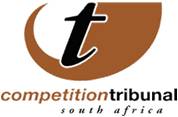 OUTCOME OF TRIBUNAL HEARING – TUESDAY, 11 JULYTribunal approves application to join two companies in complaint Esorfranki and 5 othersThe Competition Tribunal has approved an unopposed joinder application by the Commission to include Esor Africa Proprietary Limited and Esor Construction Limited as seventh and eighth respondent in a complaint of collusive tendering, market division and price fixing.The other companies listed as respondents are Esorfranki Limited, Rodio Geotechnics and Diabor, as well as two companies who have settled with the Commission, Geomachanics and Duro Solanche Bachy. Grinaker LTA is the conditional leniency applicant in this matter. The alleged markets for contravention are: Pilling- a process to stabilise foundations of big structuresLateral support- process to reinforce walls to ensure that there is no horizontal movement in excavationsGrouting – process  to stop water flow and fill voids to stabilize ground massesGeotechnical drilling investigation services - investigation to assess ground/earth conditions prior to construction Some of the projects listed are: piling for the Moses Mabhida Stadium; Gautrain Rapid Rail Link; Lesotho Highlands Water Project geotechnical drilling, as well grouting for Braamhoek Dam and Oilifantsfontein treatment plant.Issued by: Chantelle Benjamin Communications: Competition Tribunal   Tel (012)394 1383                                      Cell: +27 (0) 73 007 5603  Twitter: @comptrib                                        E-Mail: chantelleb@comptrib.co.za On Behalf Of:Lerato Motaung                                                   Registrar: Competition Tribunal                                         Tel: (012) 394 3355                                              Cell: +27 (0) 82 556 3221                                               E-Mail: LeratoM@comptrib.co.zaType of matterParties involvedCompetition Commission’s recommendation to TribunalTribunal decisionJoinder application Competition Commission and Esorfranki Ltd and 5 othersConfirm joinder application ConfirmedJoinder application 